ДЕТСКИЕ ЛАГЕРЯ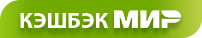 Брянск«ОГОНЕК» детский оздоровительный лагерьРоссия, Брянская область, Брянский район., с.п. Чернетовское , н.п.КоммунарОПИСАНИЕ КОМПЛЕКСАДетский оздоровительный лагерь "ОГОНЕК" ДОЛ «Огонек» МАОУ «Гимназия №1» г. Брянска расположен в сосновом бору вблизи речки Десна, в 25 километрах от города Брянска. Сосновый воздух создает благоприятную среду для отдыха и оздоровления детей. Лагерь постоянно обновляет и совершенствует материальную базу, улучшает условия проживания детей.На территории лагеря находятся 14 одноэтажных летних корпусов, благоустроенных и пригодных для отдыха детей в летнее время. Санузлы отдельно стоящие, расположенные вблизи корпусов. Банные дни проводятся для детей ежедневно в специально оборудованных душевых. В комнатах детей имеются кровати, персональные тумбочки и чемоданные комнаты. В комнатах проживают 10 – 12 человекБЕЗОПАСНОСТЬ: Территория освещена, ограждена и круглосуточно охраняется сотрудниками ЧОП и сторожами лагеря. Ночью в каждом корпусе организовано дежурство.МЕДИЦИНСКОЕ ОБСЛУЖИВАНИЕ: Основной медицинский профиль - общеоздоровительный: оказания первой медицинской помощи, воздушные ванны, общеразвивающие физические упражнения (утренняя зарядка), закаливание. ПИТАНИЕ5-разовое - завтрак, обед, полдник, ужин и 2-ой ужин. В меню обязательно фрукты и овощи. Собственная свежая выпечка. ИНФРАСТРУКТУРА В СТОИМОСТЬ ВХОДИТпроживание;5-ти разовое питание;Медицинское, хозяйственное обслуживание,  так же дискотеки, конкурсы, кружки. РАЗВЛЕЧЕНИЯ СПОРТКАК ДОБРАТЬСЯНа автомобиле: от города Брянск до города Сельцо, затем от города Сельцо до указателя ДОЛ «Огонек»На общественном транспорте: маршрутное такси от Бежицкой автостанции города Брянска на маршрутном такси №104д до остановки поселок Коммунар.  НЕОБХОДИМЫЕ ДЛЯ ЗАЕЗДА ДОКУМЕНТЫсправка 079/у о прививках и перенесенных заболеваниях, с отметкой о группе здоровьясправка о сан. эпидокружении с указанием, что ребенок здоров, осмотрен на чесотку и педикулез и не находился в контакте с инфекционными больными, в т.ч. по COVID19копия св-ва о рождении или паспорта ребенкакопия мед. полиса (со всех сторон)путевкакопия паспорта одного из родителей ребенка Все справки должны содержать синюю печать и расшифровку ФИО врача.В стоимость путёвки входит: проживание, питание, досуг ребенка, медицинское и хозяйственное обеспечение отдыхающего. Путевка за полную стоимость   – 22 420 рублей.  Стоимость путевки с родительская долей -  13 600 рублей.Смены: 1 смена с 01 июня – 21 июня 	  2 смена с 24 июня по 14 июля 	  3 смена с 17 июля по 6 августа 	  4 смена с 9 августа по 29 августаВНИМАНИЕ !  Оплата родительской доли  производится только при наличии  социальной путевки.Столовая на 400 местКлуб: на 250 мест с классической сценойТеннисный корт (для настольного тенниса)МузейКомнаты для кружковой работыБиблиотекас залом-читальнейБеседкибеседки возле каждого корпуса, беседки для встреч с родителями - 4 шт;.Танцевальная площадка(с костровой) для дискотекОткрытые площадкибаскетбольнаяволейбольная площадкафутбольное поле